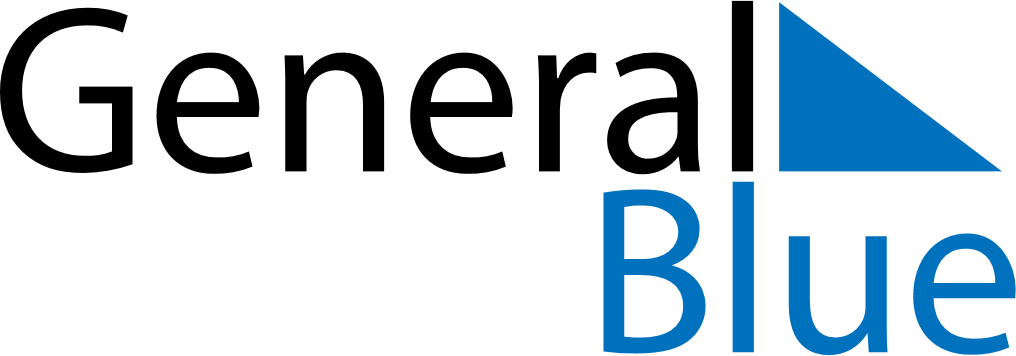 May 2022May 2022May 2022May 2022ItalyItalyItalyMondayTuesdayWednesdayThursdayFridaySaturdaySaturdaySunday1Labour Day23456778Mother’s Day910111213141415161718192021212223242526272828293031